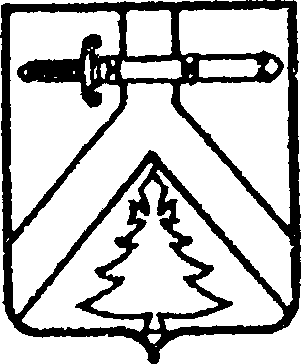 АЛЕКСЕЕВСКИЙ СЕЛЬСКИЙ СОВЕТ ДЕПУТАТКУРАГИНСКОГО РАЙОНА КРАСНОЯРСКОГО КРАЯРЕШЕНИЕ00.00.2021                                        с. Алексеевка                                   № ПРОЕКТ         О внесении изменений в Решение от 29.05.2014 № 40-112р «О нормативах формирования расходов на оплату труда депутатов, выборных должностных лиц, местного самоуправления осуществляющих свои полномочия  на постоянной основе, и  муниципальных служащих» В соответствии с Законом Красноярского края  от 02.04.2020 № 9-3811 «О внесении изменений в Закон края «О краевом бюджете на 2019 год и плановый период 2020-2021 годов», Постановлением Совета администрации Красноярского края от 29.12.2007г. № 512-п « О нормативах формирования расходов на оплату труда депутатов, выборных должностных лиц местного самоуправления, осуществляющих свои полномочия на постоянной основе, и муниципальных служащих»,  руководствуясь Уставом муниципального образования Алексеевский сельсовет,  Алексеевский сельский Совет депутатов РЕШИЛ:          1. Внести в Решение Алексеевского сельского Совета депутатов от 29.05.2014 № 40-112р «О нормативах формирования расходов на оплату труда депутатов, выборных должностных лиц, местного самоуправления, осуществляющих свои полномочия  на постоянной основе, и  муниципальных служащих»  следующие изменения:          1.1. в пункте 1 Приложения №1 слово «законом края» заменить словами «Постановлением Совета администрации Красноярского края от 29.12.2007г. № 512-п « О нормативах формирования расходов на оплату труда депутатов, выборных должностных лиц местного самоуправления, осуществляющих свои полномочия на постоянной основе, и муниципальных служащих» (далее –Постановление 512-п);        1.2.  в пункте 4 Приложения №1 слово «законом края» заменить словами «Постановлением 512-п».       2.  Контроль за исполнением настоящего Решения оставляю за собой.            3. Настоящее Решение  вступает в силу в день, следующий за днем его официального опубликования (обнародования)  в газете «Алексеевские вести» и на «официальном интернет-сайте администрации Алексеевского сельсовета» (Alekseevka.bdu.su).Председатель                                                        Глава сельсовета                                                                                                   Совета депутатов                                                                           А.С. Лазарев                                                       М.В. Романченко    